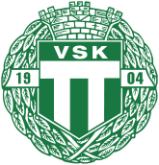 Härmed godkänner spelare och vårdnadshavare att bilder/foton på spelare i samband med VSK Fotboll F0810 får publiceras på hemsidan/sociala medier samt användas/publiceras i marknadsföring för verksamheten.Spelare och vårdnadshavare godkänner även att sponsorer till VSK Fotboll F0810 ges möjlighet att använda/publicera foton/bilder på spelare i marknadsföring om man så skulle önska.Västerås 2021-03-03________________		__________________		__________________Lagledare			Spelare				VårdnadshavareNiklas Koivisto___		__________________		__________________
Namnförtydligande		Namnförtydligande		Namnförtydligande